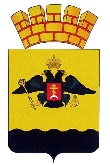 АДМИНИСТРАЦИЯ МУНИЦИПАЛЬНОГО ОБРАЗОВАНИЯГОРОД НОВОРОССИЙСКПОСТАНОВЛЕНИЕ  _______________                                                                                               № __________г. НовороссийскО внесении изменений в постановление администрации муниципального образования город Новороссийск от 20 сентября 2023 года № 4458 
 «Об утверждении Административного регламента по предоставлению муниципальной услуги: «Предоставление информации об объектах учета, содержащейся в реестре муниципального имущества»
и об утрате силы некоторых постановлений администрации 
муниципального образования город Новороссийск»
В целях приведения нормативных правовых актов муниципального образования город Новороссийск требованиям действующего законодательства, руководствуясь Федеральным законом от 27 июля 2010 года № 210-ФЗ «Об организации предоставления государственных и муниципальных услуг», Федеральным законом от 6 октября 2003 года 
№ 131-ФЗ «Об общих принципах организации местного самоуправления в Российской Федерации», Уставом муниципального образования город Новороссийск, п о с т а н о в л я ю:Внести изменения в постановление администрации муниципального образования город Новороссийск от 20 сентября 2023 года 
№ 4458 «Об утверждении Административного регламента по предоставлению муниципальной услуги: «Предоставление информации об объектах учета, содержащейся в реестре муниципального имущества» и об утрате силы некоторых постановлений администрации муниципального образования город Новороссийск»:В преамбуле слова «приказа Министерства экономического развития Российской Федерации от 30 августа 2011 года № 424 
«Об утверждении Порядка ведения органами местного самоуправления реестров муниципального имущества» заменить словами «приказа Министерства финансов России от 10 октября 2023 года № 163н «Об утверждении Порядка ведения органами местного самоуправления реестров муниципального имущества».Внести изменения в Административный регламент предоставления муниципальной услуги: «Предоставление информации об объектах учета, содержащейся в реестре муниципального имущества»:В пункте 2.4 «Срок предоставления Услуги»:В подпункте 2.4.1 слова «10 календарных дней» заменить словами «10 рабочих дней».В подпункте 2.4.2 слова «10 календарных дней» заменить словами «10 рабочих дней».В подпункте 2.5.1 пункта 2.5 «Правовые основания для предоставления Услуги»:В абзаце девятом слова «О государственном кадастре недвижимости» заменить словами «О кадастровой деятельности».Абзац десятый исключить.Абзац четырнадцатый изложить в следующей редакции:«Приказом Министерства финансов России от 10 октября 2023 года 
№ 163н «Об утверждении Порядка ведения органами местного самоуправления реестров муниципального имущества».В пункте 2.6 «Исчерпывающий перечень документов, необходимых для предоставления Услуги»:В подпункте 2.6.1.4 слова «10 календарных дней» заменить словами «10 рабочих дней».Подпункт 2.6.1.4 «Перечень документов и сведений, получаемых в рамках межведомственного информационного взаимодействия, которые Заявитель вправе предоставить по собственной инициативе:сведения из Единого государственного реестра юридических лиц;сведения из Единого государственного реестра индивидуальных предпринимателей.Межведомственные запросы формируются автоматически.» считать подпунктом 2.6.1.5.Подпункт 2.6.1.5 «Предоставление Заявителем документов, предусмотренных в настоящем подразделе, а также заявления о предоставлении Услуги в соответствии с формой, предусмотренной в приложении № 4 к настоящему Административному регламенту, осуществляется в Уполномоченный орган, МФЦ, посредством ЕПГУ, РПГУ, почты, в том числе электронной.» считать подпунктом 2.6.1.6.В подпункте 3.1.1 пункта 3.1 «Единый сценарий предоставления Услуги» слова «10 календарных дней» заменить словами «10 рабочих дней».Подпункт 3.2.7 пункта 3.2 «Прием запроса, документов и (или) информации, необходимых для предоставления Услуги» изложить в следующей редакции:«Административная процедура «рассмотрение принятых документов и направление межведомственных запросов» осуществляется в Уполномоченном органе.Информирование Заявителя о ходе рассмотрения заявления в зависимости от канала подачи заявления осуществляется в онлайн-режиме посредством личного кабинета ЕПГУ, РПГУ, электронной почты, почтовой связи, посредством телефонной связи (на выбор Заявителем).». В подпункте 3.3.2 пункта 3.3 «Принятие решения о предоставлении Услуги» слова «10 календарных дней» заменить словами «10 рабочих дней».В приложении № 6 «Описание административных процедур (АП) и административных действий»:В графе № 5 «Максимальный срок» слова «10 календарных дней» заменить словами «10 рабочих дней».Отделу информационной политики и средств массовой информации администрации муниципального образования город Новороссийск опубликовать настоящее постановление в печатном бюллетене «Вестник муниципального образования город Новороссийск» и разместить в сети Интернет на официальном сайте администрации и городской Думы муниципального образования город-герой Новороссийск.Контроль за выполнением настоящего постановления возложить на заместителя главы муниципального образования Степаненко Е.Н.Постановление вступает в силу со дня его официального опубликования.Глава муниципального образования                                                      А.В. Кравченко